Бекітемін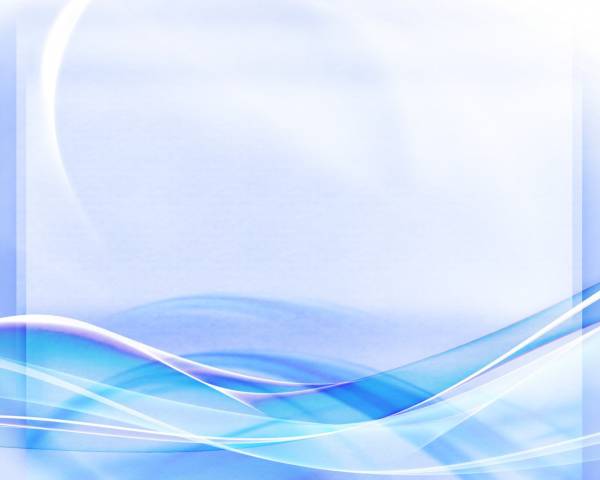 мектеп директоры                        А. Сағынбаев9 «А» сыныбында кеңес сағаттарын өткізу кестесі    2014-2015График проведения консультаций в 9 «Г» классе       2014-2015Бекітемінмектеп директоры                        А. Сағынбаев9 «В» сыныбында кеңес сағаттарын өткізу кестесі    2014-2015График проведения консультаций в 9 «В» классе      2014-2015Бекітемінмектеп директоры                        А. Сағынбаев9 «Б» сыныбында кеңес сағаттарын өткізу кестесі    2014-2015График проведения консультаций в 9 «Б» классе      2014-2015Бекітемінмектеп директоры                        А. Сағынбаев 9 «Г» сыныбында кеңес сағаттарын өткізу кестесі    2014-2015График проведения консультаций в 9 «Г» классе       2014-2015№Ф.И.О учителяпредметвремя проведения консультациидень проведения консультацииместо проведения консультации1Идрисова Ж.Тказ.яз14.45среда№372Шакимова К.Кказ.яз14 45среда№253Ершова О.Крус.яз14.00четверг№454Капарова И.Аангл.яз16.30понедельник№435Авазова З.Фангл.яз16.30понедельник№286Столяров В.Пистория Казахстана15.00среда№31Столяров В.ПВсем.истор16.00четверг№317Сабитова Н.Салгебра13.20среда№438Рябцева И.Агеография15.00пятница№329Жуматов М.Охимия14.00вторник№910Хренова О.Юфизика15.00понедельник№1111Санникова Е.Гбиология14.00вторник№39№Ф.И.О учителяпредметвремя проведения консультациидень проведения консультацииместо проведения консультации1Идрисова Ж.Тказ.яз15.00понедельник№372Сенбина М.Сказ.яз15.00понедельник№423Немеренко Е.Врус.яз14.00среда№264Капарова И.Аангл.яз14.00вторник №435Авазова З.Фангл.яз14.00вторник №396Столяров В.Пистория Каз.14.00среда№317Столяров В.Пистория 14.00четверг№318Сабитова Н.Салгебра15.15четверг№119Рябцева И.Агеография15.00вторник№3210Жуматов М.Охимия14.00понедельник№911Хренова О.Юфизика15.00среда№1112Санникова Е.Гбиология14.00пятница№32№Ф.И.О учителяпредметвремя проведения консультациидень проведения консультацииместо проведения консультации1Идрисова Ж.Тказ.яз14.00среда№372Сенбина М.Сказ.яз14.00среда№433Ершова О.Крус.яз14.45пятница№454Капарова И.Аангл.яз14.00понедельник№435Авазова З.Фангл.яз14.00понедельник№396Столяров В.Пистория Каз.15.00понедельник№317Столяров В.ПВсем.истор16.00понедельник№318Сабитова Н.Салгебра15.15вторник№119Рябцева И.Агеография15.00четверг№3210Жуматов М.Охимия14.00четверг№911Хренова О.Юфизика16.00вторник№1112Санникова Е.Гбиология14.00вторник№39№Ф.И.О учителяпредметвремя проведения консультациидень проведения консультацииместо проведения консультации1Идрисова Ж.Тказ.яз14.00пятница№372Шакимова К.Кказ.яз14.00пятница№253Немеренко Е.Врус.яз15.20пятница№264Столяров В.Пистория Казахстана15.00вторник№315Столяров В.ПВсем.истор.16.00вторник№326Капарова И.Аангл.яз14.40пятница№267Авазова З.Фангл.яз14.40пятница№258Шафигова Л.Валгебра14.00четверг№389Рябцева И.Агеография15.00среда№3210Жуматов М.Охимия14.00среда№911Хренова О.Юфизика14.00пятница№1112Санникова Е.Гбиология14.00понедельник№39